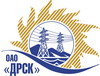 Открытое акционерное общество«Дальневосточная распределительная сетевая  компания»ПРОТОКОЛ ПЕРЕТОРЖКИПРЕДМЕТ ЗАКУПКИ: право заключения Договора на выполнение работ: Открытый запрос предложений (b2b-energo.ru): «Ремонтно-производственная база (с гаражом) в п. Дубовое (в т.ч. ПИР)» для нужд филиала ОАО «ДРСК»  «Электрические сети Еврейской автономной области».Закупка проводится согласно ГКПЗ 2014г. года, раздела  2.1.1 «Услуги КС» № 1466 на основании указания ОАО «ДРСК» от  24.03.2014 г. № 68.Плановая стоимость закупки: 5 500 000,00  руб. без НДСПРИСУТСТВОВАЛИ: два члена постоянно действующей Закупочной комиссии 2-го уровня. Информация о результатах вскрытия конвертов:Процедура переторжки была проведена в электронном сейфе ЭТП b2b-energo.Дата и время начала процедуры переторжки с предложениями участников:16:00 05.06.2014РЕШИЛИ:Утвердить протокол переторжки№ 320/УКС-Пг. Благовещенск________05.06. 2014 г.Наименование и адрес участникаЦена до переторжкиЦена после переторжкиООО "Электросервис" (ЕАО г. Биробиджан ул. Миллера 8б)Цена: 4 250 000,00 руб. (цена без НДС)(5 015 000,00 рублей с учетом НДС).Цена: 4 250 000,00 руб. (цена без НДС)(5 015 000,00 рублей с учетом НДС).ООО "Прометей" (675000 Амурская обл. г. Благовещенск ул. Островского, дом 65, помещение 6)Цена: 4 400 000,00 руб. (НДС не облагается)Цена: 4 200 000,00 руб. (НДС не облагается)ОАО "ВСЭСС" (Россия, г. Хабаровск, ул. Тихоокеанская, 165, 680042)Цена: 5 498 993,00 руб. (цена без НДС)(6 488 811,74 рублей с учетом НДС).Цена: 5 498 993,00 руб. (цена без НДС)(6 488 811,74 рублей с учетом НДС).Ответственный секретарьТехнический секретарь_______________________________________________О.А. МоторинаК.В. Курганов